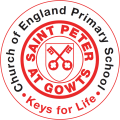 Learning Project WEEK 5Learning Project WEEK 5Age Range: Little LearnersAge Range: Little LearnersDaily Ideas for your childrenDaily Ideas for your childrenA Little Movement in your Days! Use these websites to help your children have fun being active! Try for at least one activity a day. They love these in school! Just Dance for Kids https://www.youtube.com/watch?v=8-9Sm6_yE98 Cosmic Yoga Activityhttps://www.youtube.com/user/CosmicKidsYogaGo Noodlehttps://app.gonoodle.com/Speaking and ListeningEnjoy choosing and singing some nursery rhymes with your children. These websites have some good links! https://www.youtube.com/watch?v=iyIDg6m4gA0Have a look at this website- https://small-talk.org.uk/3-5-years/play/memory-game/Have a look at this website to practice rhyming wordshttps://new.phonicsplay.co.uk/resources/phase/1/hickory-dickory-dockFine Motor/ Mark Making Activities One of the most important ways we can help our children while playing with them at home is through setting up simple activities that help to develop fine motor skills. Young children need to be able to hold and use scissors and pencils appropriately. We cannot expect them to be able to write if they haven’t yet developed the strength needed in their hands and fingers!This week try- Using bought playdough or making your own. See you home learning pack for the recipe or look online. Can you squash and squeeze it?  Try this link! https://www.youtube.com/watch?v=KSBO8N4ctJgSharing Books Try to share a book every day with your child. Talk to them about what is happening, what they think might happen next and why. Ask them whether they like the book or not and why. Can they retell you the story? Can they join in when you are reading it?You can look at free books online using Epic! www.getepic.com/studentsOR- Find the Epic app.Select “Have an account? Log In” then click “Students & Educators”Log in with your class coderqk0865Select your child’s name and they’re in!You can share the online books we assign you!Have a look at ‘teach your monster to read’ you can register your child and have a go at activities linked to stories together. https://www.teachyourmonstertoread.com/Maths Sorting! Can you collect different things from around your house? Can you sort them? You can decide how you sort them… maybe size/ colour? Take photos of the different ways you sort them.How many different ways can you sort them? Share this with us- who will find the most?Sharing Books Try to share a book every day with your child. Talk to them about what is happening, what they think might happen next and why. Ask them whether they like the book or not and why. Can they retell you the story? Can they join in when you are reading it?You can look at free books online using Epic! www.getepic.com/studentsOR- Find the Epic app.Select “Have an account? Log In” then click “Students & Educators”Log in with your class coderqk0865Select your child’s name and they’re in!You can share the online books we assign you!Have a look at ‘teach your monster to read’ you can register your child and have a go at activities linked to stories together. https://www.teachyourmonstertoread.com/Learning ProjectLearning ProjectEverybunny Dance!https://www.booktrust.org.uk/books-and-reading/have-some-fun/storybooks-and-games/everybunny-dance/Watch the story together if you don’t have it at home. What do you like about it?Make up your own dance Can you make your own Bunny dance? Don’t forget to video it and share it with us!Make up your own music to dance to! Can you make some music up using things at home like saucepans and spoons? What different things make music- competition! How many different things can you use to make some music?You can also try this game to make music!https://www.bbc.co.uk/games/embed/bring-the-noise?exitGameUrl=http%3A%2F%2Fbbc.co.uk%2Fteach%2Fbring-the-noise%2Feyfs-ks1-music-play-it-bring-the-noise%2Fz4sq92pFashion show- have a fashion show! Can you try on your own clothes and perhaps borrow some of your grown-up’s clothes?Choose some music to play and put on a show for your family- how are you going to show off your clothes?Don’t forget to take photos or videos to share on Tapestry! Everybunny Dance!https://www.booktrust.org.uk/books-and-reading/have-some-fun/storybooks-and-games/everybunny-dance/Watch the story together if you don’t have it at home. What do you like about it?Make up your own dance Can you make your own Bunny dance? Don’t forget to video it and share it with us!Make up your own music to dance to! Can you make some music up using things at home like saucepans and spoons? What different things make music- competition! How many different things can you use to make some music?You can also try this game to make music!https://www.bbc.co.uk/games/embed/bring-the-noise?exitGameUrl=http%3A%2F%2Fbbc.co.uk%2Fteach%2Fbring-the-noise%2Feyfs-ks1-music-play-it-bring-the-noise%2Fz4sq92pFashion show- have a fashion show! Can you try on your own clothes and perhaps borrow some of your grown-up’s clothes?Choose some music to play and put on a show for your family- how are you going to show off your clothes?Don’t forget to take photos or videos to share on Tapestry! Additional learning resources parents may wish to engage withAdditional learning resources parents may wish to engage with You can use 2simple to try some new online control activities – more info coming soon!If you haven’t already please ‘like’ our Facebook page St Peters’ Little Learners. We will be posting things on here for you to use at home. You can use 2simple to try some new online control activities – more info coming soon!If you haven’t already please ‘like’ our Facebook page St Peters’ Little Learners. We will be posting things on here for you to use at home.#learningtogetherisfun#learningtogetherisfun